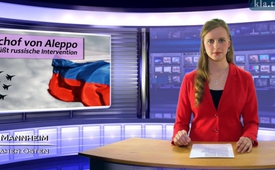 Bischof von Aleppo begrüßt russische Intervention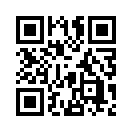 Die russischen Luftangriffe in Syrien, insbesondere gegen die Stadt Aleppo, werden im Westen von Politik und Medien weitgehend verurteilt. Gegenüber dem russischen Fernsehsender „Russia Today“ gab der Bischof von Aleppo,
Georges Abou Khazen, am 19.Februar jedoch bekannt, dass „die Mehrheit der Syrer die russischen Militäreinsätze positiv sieht“.Die russischen Luftangriffe in Syrien, insbesondere gegen die Stadt Aleppo, werden im Westen von Politik und Medien weitgehend verurteilt. Gegenüber dem russischen Fernsehsender „Russia Today“ gab der Bischof von Aleppo,
Georges Abou Khazen, am 19.Februar jedoch bekannt, dass „die Mehrheit der Syrer die russischen Militäreinsätze positiv sieht“. Weiter berichtete er: „Das Wichtigste ist, dass die Militäroperationen zeitgleich mit dem Versuch geführt
werden, den Friedensprozess voranzutreiben. […] Russlands Aktivität besteht nicht nur aus militärischen
Operationen. Russland hilft dabei, die Verhandlungen und den innersyrischen Dialog fortzuführen.
Und wir hoffen, dass dieser Prozess erfolgreich ist.“ Diese wichtige Gegenstimme fand in den Medien
keinen Widerhall. Dies ist nicht verwunderlich, da sie dem Ziel, Russland in ein möglichst schlechtes Licht zu stellen, entgegensteht.von If.Quellen:http://sputniknews.com/middleeast/20160219/1035016860/syria-aleppo-russian-campaign.html
https://deutsch.rt.com/der-nahe-osten/36877-assad-beraterin-syrienkrieg/Das könnte Sie auch interessieren:#Syrien - www.kla.tv/SyrienKla.TV – Die anderen Nachrichten ... frei – unabhängig – unzensiert ...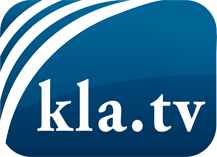 was die Medien nicht verschweigen sollten ...wenig Gehörtes vom Volk, für das Volk ...tägliche News ab 19:45 Uhr auf www.kla.tvDranbleiben lohnt sich!Kostenloses Abonnement mit wöchentlichen News per E-Mail erhalten Sie unter: www.kla.tv/aboSicherheitshinweis:Gegenstimmen werden leider immer weiter zensiert und unterdrückt. Solange wir nicht gemäß den Interessen und Ideologien der Systempresse berichten, müssen wir jederzeit damit rechnen, dass Vorwände gesucht werden, um Kla.TV zu sperren oder zu schaden.Vernetzen Sie sich darum heute noch internetunabhängig!
Klicken Sie hier: www.kla.tv/vernetzungLizenz:    Creative Commons-Lizenz mit Namensnennung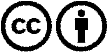 Verbreitung und Wiederaufbereitung ist mit Namensnennung erwünscht! Das Material darf jedoch nicht aus dem Kontext gerissen präsentiert werden. Mit öffentlichen Geldern (GEZ, Serafe, GIS, ...) finanzierte Institutionen ist die Verwendung ohne Rückfrage untersagt. Verstöße können strafrechtlich verfolgt werden.